Главное управление МЧС России по Республике БашкортостанПаводок и пожары!Граждане, живущие на подтопляемой территории, должны знать, что пожары чаще происходят из-за неисправности электропроводки, проложенной по горючему основанию или по временной схеме, применения самодельных предохранителей - «жучков», оставленных без присмотра включенных электронагревательных приборов.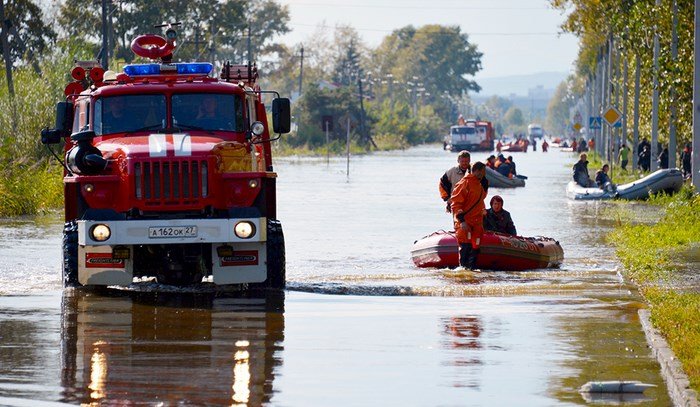 На период паводка во избежание огненных происшествий лучше всего обесточить дом. В случае если ваш дом подтопило, после спада воды остерегайтесь порванных и провисших электропроводов. Как только войдете в дом, распахните окна и двери, не зажигайте огонь до полного проветривания. Не включайте освещение и электроприборы до проверки исправности электросети.В случае возникновения пожара немедленно вызывайте пожарную охрану по телефону «01», с мобильного телефона «101».Единый телефон вызова экстренных служб-112.Научите этому детей, ознакомьте их с правилами пожарной безопасности.Помните! Пожар легче предупредить, чем потушить!